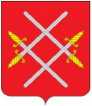 АД МИНИСТРАЦИЯРУЗСКОГО ГОРОДСКОГО ОКРУГА
МОСКОВСКОЙ ОБЛАСТИ143100, Московская область, г. Руза, ул. Солнцева, дом 11, тел./факс 8 (49627) 24-230
e-mail: region ruza@mail.ru,info@ruzaregion.ru,www.ruzaregion.ruИНН 5075003287, КПП 507501001, ОГРН 1025007589199, ОКПО 05373941ПОСТАНОВЛЕНИЕот 03.02.2023 № 546об установлении публичного сервитута в порядке главы V.7. Земельного кодекса Российской Федерации по адресу (местоположение): Московская область, Рузский городской округ, д. Фролково в пользу АО "Мособлгаз" в целях размещения инженерных сооружений местного значения, либо необходимых для технологического присоединения к сетям инженерно-технического обеспечения, а также сооружений, которые переносятся в связи с изъятием земельных участков, для муниципальных	нужд – прокладка инженерных коммуникаций - газопровода высокого давленияВ соответствии с Земельным кодексом Российской Федерации, Федеральным законом от 06.10.2003 № 131-ФЗ «Об общих принципах организации местного самоуправления в Российской Федерации», Законом Московской области № 23/96-ОЗ «О регулировании земельных отношений в Московской области», руководствуясь Уставом Рузского городского округа, учитывая ходатайство АО "Мособлгаз" от 20.12.2022 № P001-8312869498-67172870,ПОСТАНОВЛЯЕТ:Установить публичный сервитут на срок 11 месяцев в отношении земельного участка с кадастровым номером 50:19:0000000:23405, площадью 148302 кв.м., категорией земель -Земли промышленности, энергетики, транспорта, связи, радиовещания, телевидения, информатики, земли для обеспечения космической деятельности, земли обороны, безопасности и земли иного специального назначения, видом разрешенного использования - автомобильный транспорт, расположенного по адресу: Московская область, Рузский городской округ, в пользу АО "Мособлгаз", в целях размещения инженерных сооружений местного значения, либо необходимых для технологического присоединения к сетям инженерно-технического обеспечения, а также сооружений, которые переносятся в связи с изъятием земельных участков, для муниципальных нужд - прокладка инженерных коммуникаций - газопровода высокого давления, в границах в соответствии с приложением к настоящему Постановлению.Срок, в течение которого использование земельных участков (их частей) и (или) расположенных на них объектов недвижимого имущества в соответствии с их разрешенным использованием будет в соответствии с п.п. 4 п. 1 ст. 39.41 Земельного Кодекса РФ невозможно или существенно затруднено - 11 месяцев, включая срок строительства, текущего ремонта, капитального ремонта и реконструкции.Реквизиты нормативных актов, определяющих порядок установления зон с особыми условиями использования территорий и содержание ограничений прав на земельные участки в границах таких зон в случае, если публичный сервитут устанавливается в целях размещения инженерного сооружения, требующего установления зон с особыми условиями использования территорий - Постановление Правительства Российской Федерации от 20.11.2000 № 878 «Об утверждении Правил охраны газораспределительных сетей».АО "Мособлгаз" привести земельные участки в состояние для использования в соответствии с видом разрешенного использования.Администрации в течение 5 рабочих дней направить копию настоящего Постановления в Управление Федеральной службы государственной регистрации, кадастра и картографии по Московской области для внесения сведений об установлении публичного сервитута в отношении земельного участка, указанного в пункте 1 настоящего Постановления, в Единый государственный реестр недвижимости.Администрации в течение 5 рабочих дней разместить настоящее Постановление на официальном информационном сайте администрации - http://www.ruzaregion.ru в информационно-телекоммуникационной сети «Интернет». в течение 5 рабочих дней направить копию настоящего Постановления правообладателю земельного участка, в отношении которого принято решение об установлении публичного сервитута.Управлению земельных отношений в течение 5 рабочих дней направить обладателю публичного сервитута копию настоящего Постановления, сведения о лицах, являющихся правообладателями земельных участков, сведения о лицах, подавших заявления об учете их прав (обременений прав) на земельные участки, способах связи с ними, копии документов, подтверждающих права указанных лиц на земельные участки.Контроль за выполнением настоящего Постановления возложить на Заместителя Главы Администрации С.А. СтакановаГлава городского округа                                                                                               Н.Н. Пархоменко